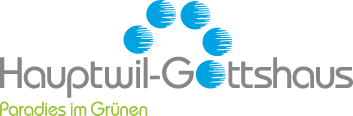 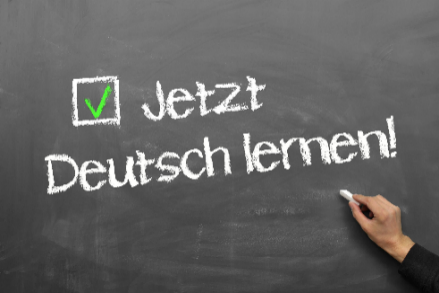 Dienstag:		09.00 Uhr 	Eintreffen
					Kaffee / Tee / Austausch09.30 Uhr	Deutschkurs
bis
10.30 UhrMittwoch:		09.00 Uhr 	Eintreffen
					Kaffee / Tee / Austausch09.30 Uhr	Deutschkurs
bis
10.30 UhrOrt:			FEG Hauptwil, Oberdorfstrasse 4, 9213 Hauptwil	Schulmaterial: 	Sie erhalten alle nötigen Unterlagen im Deutschkurs.Es freut sich das LehrerteamSimone Kuster  & Claudia LengwilerOrt: 	FEG Hauptwil
Oberdorfstrasse 4
9213 Hauptwil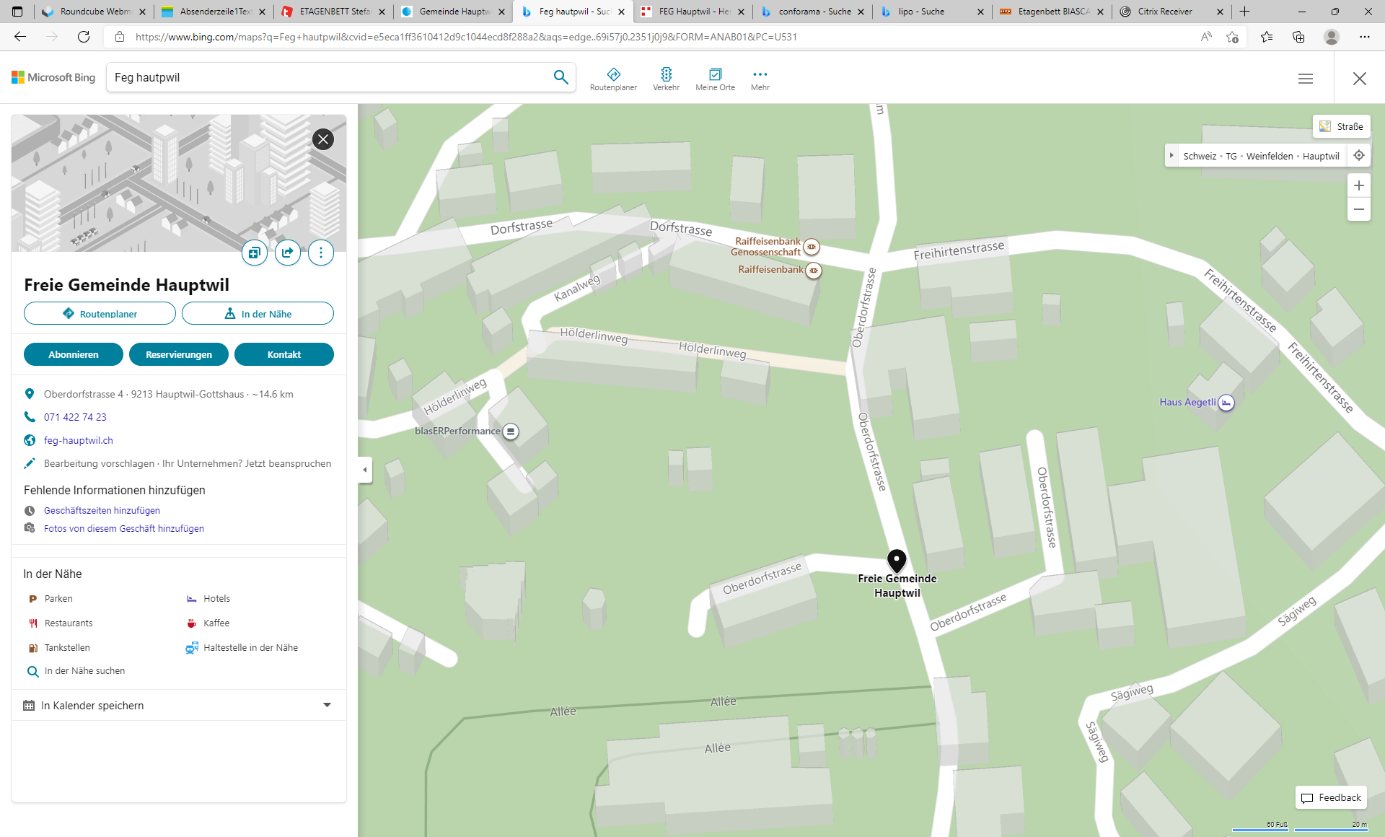 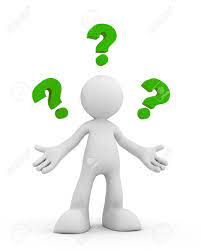 Haben Sie Fragen?Bitte melden Sie sich unter:Soziale Dienste Hauptwil-Gottshaus 
Oberdorfstrasse 3
9213 Hauptwil071 424 60 68
sozialedienste@pghg.ch